DOKUMENPenyusunan Kurikulum Pendidikan TinggiProgram Studi ……...........,  ………………………Nomor Dokumen : PM 1-8.5.1.-4.401-01.v1Nama Ketua Tim	:NIDN 		:Program Studi 		:Fakultas 		:Universitas 		:KEMENTERIAN PENDIDIKAN DAN KEBUDAYAANUNIVERSITAS…….Tahun 2020DAFTAR ISIDAFTAR ISI	KATA PENGANTAR	IDENTITAS PROGRAM STUDI	1	Landasan Kurikulum	1.1	Universitas Value	1.2	Landasan Filosofi	1.3	Landasan Sosilogis	1.4	Landasan Historis	1.5	Landasan Hukum	2	Visi, Misi, Tujuan, dan Strategi Program Studi	2.1	Visi	2.2	Misi	2.3	Tujuan	2.4	Strategi	3	Hasil Evaluasi Kurikulum & Tracer Study	3.1	Evaluasi Kurikulum	3.2	Tracer Study	4	Profil Lulusan & Rumusan Capaian Pembelajaran Lulusan (CPL)	4.1	Profil Lulusan	4.2	Perumusan CPL	4.3	Matrik hubungan CPL denagn Profil Lulusan	5	Penentuan Bahan Kajian	5.1	Gambaran Body of Knowledge (BoK)	5.2	Deskripsi Bahan Kajian	6	Pembentukan Mata Kuliah dan Penentuan bobot sks	7	Struktur Matakuliah dlm Kurikulum Program Studi	7.1	Matrik Kurikulum	7.2	Peta Kurikulum Berdasarkan CPL PRODI	8	Daftar sebaran mata kuliah tiap semester	9	Rencana Pembelajaran Semester (RPS)	10	Penilaian Pembelajaran	10.1	Rubrik	10.2	Portofolio Penilaian Hasil belajar	11	Implementasi Hak Belajar Mahasiswa Maksimum 3 Semester	11.1	Model implementasi MBKM (contoh)	11.2	Mata kuliah (MK) yang WAJIB ditempuh di dalam PRODI sendiri	11.3	Pembelajaran mata kuliah (MK) di luar Program Studi (contoh)	11.4	Bentuk Kegiatan Pembelajara di Luar Kampus (Perguruan Tinggi) (contoh)	11.5	Penjaminan mutu pelaksanaan MBKM	12	Penutup	KATA PENGANTARIDENTITAS PROGRAM STUDILandasan KurikulumUniversitas ValueLandasan FilosofiLandasan SosilogisLandasan HistorisLandasan HukumUndang-Undang Republik Indonesia Nomor 14 Tahun 2005 tentang Guru dan Dosen (Lembaran Negara Republik Indonesia Tahun 2005 Nomor 157, Tambahan Lembaran Negara Republik Indonesia Nomor 4586);Undang-Undang Republik Indonesia Nomor 12 Tahun 2012 tentang Pendidikan Tinggi (Lembaran Negara Republik Indonesia Tahun 2012 Nomor 158, Tambahan Lembaran Negara Republik Indonesia Nomor 5336);Peraturan Presiden Republik Indonesia Nomor 8 Tahun 2012, Tentang Kerangka Kualifikasi Nasional Indonesia (KKNI);Peraturan Menteri Pendidikan dan Kebudayaan Republik Indonesia Nomor 73 Tahun 2013, Tentang Penerapan KKNI Bidang Perguruan Tinggi;Peraturan Menteri Pendidikan dan Kebudayaan Republik Indonesia Nomor 3 Tahun 2020, Tentang Standar Nasional Pendidikan Tinggi;Peraturan Menteri Pendidikan dan Kebudayaan Republik Indonesia Nomor 5 Tahun 2020, Tentang Akreditasi Program Studi dan Perguruan Tinggi;Peraturan Menteri Pendidikan dan Kebudayaan Republik Indonesia Nomor 7 Tahun 2020, Tentang Pendirian, Perubahan, Pembubaran PTN, dan Pendirian, Perubahan, Pencabutan Izin PTS;Peraturan Menteri Pendidikan dan Kebudayaan Republik Indonesia Nomor 81 Tahun 2014, Tentang Ijazah, Sertifikat Kompetensi, Dan Sertifikat Profesi Pendidikan Tinggi;Peraturan Menteri Riset, Teknologi, dan Pendidikan Tinggi Republik Indonesia Buku Panduan Penyusunan KPT di Era Industri 4.0 untuk Mendukung Merdeka Belajar Kampus Merdeka, Ditjen Belmawa, Dikti-Kemendikbud, 2020.Buku Panduan Merdeka Belajar – Kampus Merdeka, Ditjen Belmawa, Dikti-Kemendikbud, 2020.Visi, Misi, Tujuan, dan Strategi Program StudiVisiMisiTujuanStrategiHasil Evaluasi Kurikulum & Tracer Study Evaluasi Kurikulum(Menjelaskan hasil evaluasi terhadap pelaksanaan kurikulum yang ada.)Tracer Study(Menjelaskan hasil evaluasi terhadap pelaksanaan kurikulum yang ada.)Profil Lulusan & Rumusan Capaian Pembelajaran Lulusan (CPL)(Menjelaskan tentang PROFIL lulusan, merumuskan CPL sesuai profil lulusan, CPL terdiri dari aspek: Sikap, Ketrampilan umum, ketrampilan khusus dan Pengetahuan yang dirumuskan berdasarkan SN-Dikti dan Diskriptor KKNI sesuai dengan jenjang nya.)Profil Lulusan(Menjelaskan cara/mekanisme memperoleh profil lulusan, Profil Lulusan dan deskripsinya)Tabel 1. Profil Lulusan dan deskripsinyaPerumusan CPL (Menjelaskan cara/mekanisme memperoleh CPL, CPL terdiri dari Aspek Sikap, Ketrampilan Umum, Ketrampilan Khusus, dan Pengetahuan)Tabel 2. Capaian Pembelajaran Lulusan Program StudiMatrik hubungan CPL denagn Profil LulusanTabel 3. Matrik hubungan Profil & CPL ProdiPenentuan Bahan KajianGambaran Body of Knowledge (BoK)(Tuliskan/gambarkan cabang/bidang ilmu yang dikembangkan di program Studi sebagai dasar penentuan bahan kajian)1.2.3.....Tabel 5. Bahan kajian berdasarkan CPL ProdiDeskripsi Bahan KajianTabel 6. Bahan Kajian (BK)Pembentukan Mata Kuliah dan Penentuan bobot sksMata kuliah dibentuk berdasarkan Capaian Pembelajaran (CPL) yang dibebankan pada mata kuliah dan bahan kajian yang sesuai dengan CPL tsb. Pembentukan nya dapat menggunakan pola matrik sebagai berikut:Tabel 7. Matrik CPL dan Mata kuliah Baru**)(berikan tanda  pada setiap CPL yg dibebankan pada MK: (1) Usahakan setiap MK dibebani oleh paling sedikit satu butir dari setiap aspek Sikap, Pengetahuan, dan Ketrampilan. (2) Butir CPL harus habis dibebankan pada mata kuliah (MK). (3) Usahakan setiap MK dibebani tidak lebih dari 5 butir CPL).**) Gunakan MS Excel jika diperlukanTabel 8. Daftar Mata Kuliah, CPL, Bahan Kajian dan Materi PembelajaranStruktur Matakuliah dlm Kurikulum Program Studi Matrik KurikulumTabel 9. Matrik Struktur Matakuliah dlm Kurikulum Program StudiCatatan:Mata Kuliah Wajib Nasional (MKWN) masing dg bobot minimal 2 sks:a. Agama;  b. Pancasila;  c. Kewarganegaraan; dan  d. Bahasa Indonesia.Peta Kurikulum Berdasarkan CPL PRODI(Gambarkan dengan diagram alir peta kurikulum berdasarkan CPL yang dibebankan pada Mata kuliah)Daftar sebaran mata kuliah tiap semesterTabel 10. Daftar Mata kuliah per semester-ITabel 11. Daftar Mata kuliah per semester-IIdst….Rencana Pembelajaran Semester (RPS)FM 1-8.5.1-4.420-62.v4Catatan :   Capaian Pembelajaran Lulusan PRODI (CPL-PRODI) adalah kemampuan yang dimiliki oleh setiap lulusan PRODI yang merupakan internalisasi dari sikap, penguasaan pengetahuan dan ketrampilan sesuai dengan jenjang prodinya yang diperoleh melalui proses pembelajaran.CPL yang dibebankan pada mata kuliah adalah beberapa capaian pembelajaran lulusan program studi (CPL-PRODI) yang digunakan untuk pembentukan/pengembangan sebuah mata kuliah yang terdiri dari aspek sikap, ketrampulan umum, ketrampilan khusus dan pengetahuan.CP Mata kuliah (CPMK) adalah kemampuan yang dijabarkan secara spesifik dari CPL yang dibebankan pada mata kuliah, dan bersifat spesifik terhadap bahan kajian atau materi pembelajaran mata kuliah tersebut.Sub-CP Mata kuliah (Sub-CPMK) adalah kemampuan yang dijabarkan secara spesifik dari CPMK yang dapat diukur atau diamati dan merupakan kemampuan akhir yang direncanakan pada tiap tahap pembelajaran, dan bersifat spesifik terhadap materi pembelajaran mata kuliah tersebut.Indikator penilaian kemampuan dalam proses maupun hasil belajar mahasiswa adalah pernyataan spesifik dan terukur yang mengidentifikasi kemampuan atau kinerja hasil belajar mahasiswa yang disertai bukti-bukti.Kreteria Penilaian adalah patokan yang digunakan sebagai ukuran atau tolok ukur ketercapaian pembelajaran dalam penilaian berdasarkan indikator-indikator yang telah ditetapkan. Kreteria penilaian merupakan pedoman bagi penilai agar penilaian konsisten dan tidak bias. Kreteria dapat berupa kuantitatif ataupun kualitatif.Bentuk penilaian: tes dan non-tes.Bentuk pembelajaran: Kuliah, Responsi, Tutorial, Seminar atau yang setara, Praktikum, Praktik Studio, Praktik Bengkel, Praktik Lapangan, Penelitian, Pengabdian Kepada Masyarakat dan/atau bentuk pembelajaran lain yang setara.Metode Pembelajaran: Small Group Discussion, Role-Play & Simulation, Discovery Learning, Self-Directed Learning, Cooperative Learning, Collaborative Learning, Contextual Learning, Project Based Learning, dan metode lainnya yg setara.Materi Pembelajaran adalah rincian atau uraian dari bahan kajian yg dapat disajikan dalam bentuk beberapa pokok dan sub-pokok bahasan.Bobot penilaian adalah prosentasi penilaian terhadap setiap pencapaian sub-CPMK yang besarnya proposional dengan tingkat kesulitan pencapaian sub-CPMK tsb., dan totalnya 100%.TM=Tatap Muka, PT=Penugasan terstruktur, BM=Belajar mandiri.Penilaian PembelajaranStandar penilaian dilakukan pada proses dan hasil pembelajaran. Penilaian terhadap proses pembelajaran menggunakan rubrik, sedangkan penilaian terhadap hasil pembelajaran menggunakan portofolio.RubrikRubrik merupakan panduan atau pedoman penilaian yang menggambarkan kriteria yang diinginkan dalam menilai atau memberi tingkatan dari hasil kinerja belajar mahasiswa. Rubrik terdiri dari dimensi atau aspek yang dinilai dan kriteria kemampuan hasil belajar mahasiswa ataupun indikator capaian belajar mahasiswa.Tujuan penilaian menggunakan rubrik: Memperjelas dimensi atau aspek dan tingkatan penilaian dari capaian pembelajaran mahasiswa;dapat menjadi pendorong atau motivator bagi mahasiswa untuk mencapai capaian pembelajarannya.Rubrik dapat bersifat menyeluruh atau berlaku umum dan dapat juga bersifat khusus atau hanya berlaku untuk suatu topik tertentu atau suatu capaian pembelajaran tertentu.Contoh: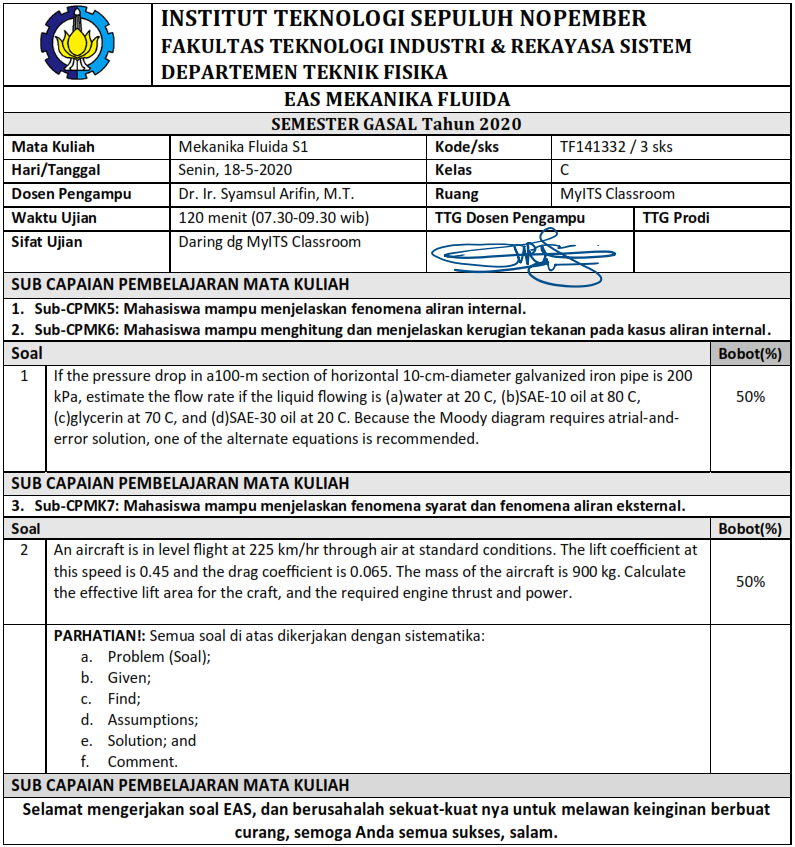 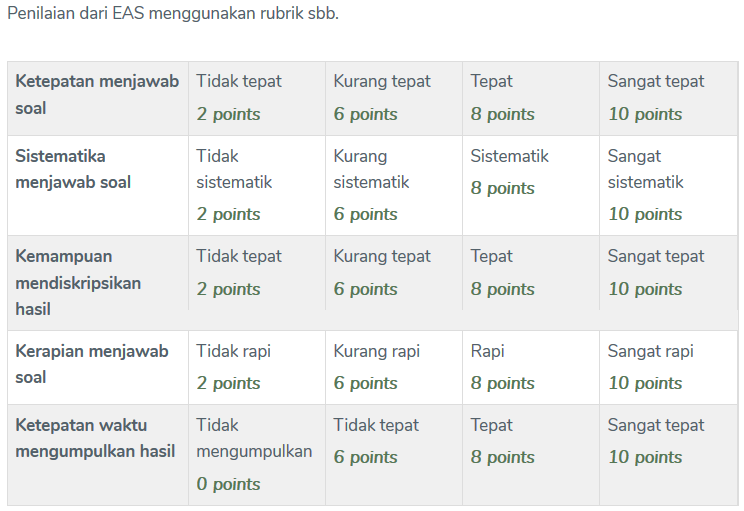 Portofolio Penilaian Hasil belajarPortofolio merupakan instrument/dokumen penilaian hasil belajar yang didasarkan pada kumpulan informasi yang menunjukkan perkembangan pencapaian CPL mahasiswa dalam satu periode tertentu. Informasi tersebut dapat berupa karya mahasiswa dari proses pembelajaran yang dianggap terbaik atau karya mahasiswa yang menunjukan perkembangan kemampuannya untuk mencapai capaian pembelajaran.Implementasi Hak Belajar Mahasiswa Maksimum 3 Semester(Hak belajar madasiswa maksimum 3 semester yg selanjutnya disebut dengan Merdeka Belajar – Kampus Merdeka (MBKM))Model implementasi MBKM (contoh)Mata kuliah (MK) yang WAJIB ditempuh di dalam PRODI sendiriPembelajaran mata kuliah (MK) di luar Program Studi (contoh)Bentuk Kegiatan Pembelajara di Luar Kampus (Perguruan Tinggi) (contoh)Penjaminan mutu pelaksanaan MBKMAgar pelaksanaan kebijakan Merdeka Belajar - Kampus Merdeka (MBKM), program “hak belajar tiga semester di luar program studi” dapat berjalan dengan mutu yang terjamin, maka perlu ditetapkan beberapa mutu, antara lain : Mutu kompetensi peserta. Mutu pelaksanaan. Mutu proses pembimbingan internal dan ekternal. Mutu sarana dan pasarana untuk pelaksanaan. Mutu pelaporan dan presentasi hasil. Mutu penilaian.Penutup(Tuliskan beberapa kalimat atau alenia terkait harapan, pelaksanaan, peningkatan kualitas Pendidikan terhadap Kurikulum yg telah dikembangkan ini)1Nama Perguruan Tinggi (PT)1Nama Perguruan Tinggi (PT)□   PTN               □   PTS2Fakultas3Jurusan/Departemen4Program Studi5Status Akreditasi6Jumlah Mahasiswa7Jumlah Dosen8Alamat Prodi9Telpn10Web PRODI/PTNoProfil Lulusan (PL)Deskripsi Profil LulusanPL1Tuliskan peran di masyarakat yang dapat dilakukan oleh lulusan di bidang keahlian nya atau bidang kerja tertentu setelah menyelesaikan studinya 2-5 tahunTuliskan deskripsi ruang lingkup pekerjaan yang meliputi integrasi pengetahuan, ketrampilan dan sikap yang diperlukan sesuai dengan level KKNI.PL2PL3…NoCapaian Pembelajaran Lulusan (CPL)Capaian Pembelajaran Lulusan (CPL)SikapSikapS1S2S3S4S5S6S7S8S9S10bertakwa kepada Tuhan Yang Maha Esa dan mampu menunjukkan sikap religius;menjunjung tinggi nilai kemanusiaan dalam menjalankan tugas berdasarkan agama,moral, dan etika; berkontribusi dalam peningkatan mutu kehidupan bermasyarakat, berbangsa, bernegara, dan kemajuan peradaban berdasarkan Pancasila; berperan sebagai warga negara yang bangga dan cinta tanah air, memiliki nasionalisme serta rasa tanggungjawab pada negara dan bangsa; menghargai keanekaragaman budaya, pandangan, agama, dan kepercayaan, serta pendapat atau temuan orisinal orang lain; bekerja sama dan memiliki kepekaan sosial serta kepedulian terhadap masyarakat dan lingkungan; taat hukum dan disiplin dalam kehidupan bermasyarakat dan bernegara; menginternalisasi nilai, norma, dan etika akademik; menunjukkan sikap bertanggungjawab atas pekerjaan di bidang keahliannya secara mandiri; dan menginternalisasi semangat kemandirian, kejuangan, dan kewirausahaan.…….PengetahuanPengetahuanPP1PP2….Ketrampilan UmumKetrampilan UmumKU1KU2KU3KU4KU5KU6KU7KU8KU9mampu menerapkan pemikiran  logis, kritis, sistematis, dan inovatif dalam konteks pengembangan atau implementasi ilmu pengetahuan dan teknologi yang  memperhatikan dan menerapkan nilai humaniora yang sesuai dengan bidang keahliannya;mampu menunjukkan kinerja mandiri, bermutu, dan terukur;mampu mengkaji implikasi pengembangan atau implementasi ilmu pengetahuan teknologi yang memperhatikan dan menerapkan nilai humaniora sesuai dengan keahliannya berdasarkan kaidah, tata cara dan etika ilmiah dalam rangka menghasilkan solusi, gagasan, desain atau kritik seni;mampu menyusun deskripsi saintifik hasil kajian tersebut di atas dalam bentuk skripsi atau laporan tugas akhir, dan mengunggahnya dalam laman perguruan tinggi;mampu mengambil keputusan secara tepat dalam konteks penyelesaian masalah di bidang keahliannya, berdasarkan hasil analisis informasi dan data;mampu memelihara dan mengembangkan jaringan kerja dengan pembimbing, kolega, sejawat baik di dalam maupun di luar lembaganya;mampu bertanggungjawab atas pencapaian hasil kerja kelompok dan melakukan supervisi serta  evaluasi terhadap penyelesaian pekerjaan yang ditugaskan kepada pekerja yang berada di bawah tanggungjawabnya;mampu melakukan proses evaluasi diri terhadap kelompok kerja yang berada dibawah tanggung jawabnya, dan mampu mengelola pembelajaran secara mandiri; danmampu mendokumentasikan, menyimpan, mengamankan, dan menemukan kembali data untuk menjamin kesahihan dan mencegah plagiasi.Ketrampilan KhususKetrampilan KhususKK1KK1…..CPL ProdiCPL ProdiPL1PL2…..PLnSikapSikapSikapSikapSikapSikapS1S2….PengetahuanPengetahuanPengetahuanPengetahuanPengetahuanPengetahuanP1P2……Ketrampilan UmumKetrampilan UmumKetrampilan UmumKetrampilan UmumKetrampilan UmumKetrampilan UmumKU1KU2….Ketrampilan KhususKetrampilan KhususKetrampilan KhususKetrampilan KhususKetrampilan KhususKetrampilan KhususKK1KK2….CPL ProdiCPL ProdiBahan KajianSikapSikapSikapS1S2….PengetahuanPengetahuanPengetahuanP1P2……Ketrampilan UmumKetrampilan UmumKetrampilan UmumKU1KU2….Ketrampilan KhususKetrampilan KhususKetrampilan KhususKK1KK2….KodeBahan Kajian (BK)Deskripsi Bahan KajianBK1Tuliskan nama Bahan KajianTuliskan ruang lingkup Bahan Kajian sesuai dg jenjang Pendidikan nyaBK2….NoMKCPL SikapCPL SikapCPL SikapCPL PengetahuanCPL PengetahuanCPL PengetahuanCPL Ketrampilan UmumCPL Ketrampilan UmumCPL Ketrampilan UmumCPL Ketrampilan KhususCPL Ketrampilan KhususCPL Ketrampilan KhususNoMKS1S2…….P1P2….KU1KU2….KK1KK2….Semester-1Semester-1Semester-1Semester-1Semester-1Semester-1Semester-1Semester-1Semester-1Semester-1Semester-1Semester-1Semester-1Semester-11MK12MK2….Semester-2Semester-2Semester-2Semester-2Semester-2Semester-2Semester-2Semester-2Semester-2Semester-2Semester-2Semester-2Semester-2Semester-2Semester-3Semester-3Semester-3Semester-3Semester-3Semester-3Semester-3Semester-3Semester-3Semester-3Semester-3Semester-3Semester-3Semester-3Semester-4Semester-4Semester-4Semester-4Semester-4Semester-4Semester-4Semester-4Semester-4Semester-4Semester-4Semester-4Semester-4Semester-4Semester-5Semester-5Semester-5Semester-5Semester-5Semester-5Semester-5Semester-5Semester-5Semester-5Semester-5Semester-5Semester-5Semester-5Semester-6Semester-6Semester-6Semester-6Semester-6Semester-6Semester-6Semester-6Semester-6Semester-6Semester-6Semester-6Semester-6Semester-6Semester-7Semester-7Semester-7Semester-7Semester-7Semester-7Semester-7Semester-7Semester-7Semester-7Semester-7Semester-7Semester-7Semester-7Semester-8Semester-8Semester-8Semester-8Semester-8Semester-8Semester-8Semester-8Semester-8Semester-8Semester-8Semester-8Semester-8Semester-8NoKode MKNama MKBeberapa butir CPL yg dibebankan pd MKBahan Kajian:Materi PembelajaranEstimasi waktu (jam)Estimasi waktu (jam)Bobot sksNoKode MKNama MKBeberapa butir CPL yg dibebankan pd MKBahan Kajian:Materi PembelajaranTeoriPraktekBobot sks1SIKAP:KETRAMPILAN UMUM:KETRAMPILAN KHUSUS:PENGETAHUAN:Bahan Kajian:Materi Pembelajaran:1Estimasi waktu (jam)Estimasi waktu (jam)Estimasi waktu (jam)Estimasi waktu (jam)…………1Bobot sks ( (total estimasi raktu) x 1 sks / (2,83 jam/mg x 16 mg) MKBobot sks ( (total estimasi raktu) x 1 sks / (2,83 jam/mg x 16 mg) MKBobot sks ( (total estimasi raktu) x 1 sks / (2,83 jam/mg x 16 mg) MKBobot sks ( (total estimasi raktu) x 1 sks / (2,83 jam/mg x 16 mg) MKBobot sks ( (total estimasi raktu) x 1 sks / (2,83 jam/mg x 16 mg) MKBobot sks ( (total estimasi raktu) x 1 sks / (2,83 jam/mg x 16 mg) MK…..23….Total jumlah sks (untuk sarjana minimal 144 sks)Total jumlah sks (untuk sarjana minimal 144 sks)Total jumlah sks (untuk sarjana minimal 144 sks)Total jumlah sks (untuk sarjana minimal 144 sks)Total jumlah sks (untuk sarjana minimal 144 sks)Total jumlah sks (untuk sarjana minimal 144 sks)Total jumlah sks (untuk sarjana minimal 144 sks)…..SmtsksJlm MKKELOMPOK MATA KULIAH PROGRAM SARJANA / D4KELOMPOK MATA KULIAH PROGRAM SARJANA / D4KELOMPOK MATA KULIAH PROGRAM SARJANA / D4KELOMPOK MATA KULIAH PROGRAM SARJANA / D4KELOMPOK MATA KULIAH PROGRAM SARJANA / D4KELOMPOK MATA KULIAH PROGRAM SARJANA / D4KELOMPOK MATA KULIAH PROGRAM SARJANA / D4SmtsksJlm MKMK WajibMK WajibMK WajibMK WajibMK WajibMK PilihanMKWNVIIIVIIVIVIVBhs IndonesiaIIIKewarganegaraanIIPancasilaIAgamaTotal144SEMESTER ISEMESTER ISEMESTER ISEMESTER ISEMESTER ISEMESTER ISEMESTER INoKode MKMata Kuliah (MK)Bobot sksBobot sksBobot sksBobot sksNoKode MKTeoriPraktikumPraktekJumlah12345…Jumlah Beban Studi Semester IJumlah Beban Studi Semester IJumlah Beban Studi Semester ISEMESTER IISEMESTER IISEMESTER IISEMESTER IISEMESTER IISEMESTER IISEMESTER IINoKode MKMata Kuliah (MK)Bobot sksBobot sksBobot sksBobot sksNoKode MKTeoriPraktikumPraktekJumlah12345…Jumlah Beban Studi Semester IIJumlah Beban Studi Semester IIJumlah Beban Studi Semester II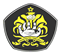 NAMA PERGURUAN TINGGI, FAKULTAS, PRODINAMA PERGURUAN TINGGI, FAKULTAS, PRODINAMA PERGURUAN TINGGI, FAKULTAS, PRODINAMA PERGURUAN TINGGI, FAKULTAS, PRODINAMA PERGURUAN TINGGI, FAKULTAS, PRODINAMA PERGURUAN TINGGI, FAKULTAS, PRODINAMA PERGURUAN TINGGI, FAKULTAS, PRODINAMA PERGURUAN TINGGI, FAKULTAS, PRODINAMA PERGURUAN TINGGI, FAKULTAS, PRODINAMA PERGURUAN TINGGI, FAKULTAS, PRODINAMA PERGURUAN TINGGI, FAKULTAS, PRODINAMA PERGURUAN TINGGI, FAKULTAS, PRODINAMA PERGURUAN TINGGI, FAKULTAS, PRODI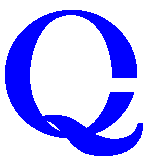 RENCANA PEMBELAJARAN SEMESTERRENCANA PEMBELAJARAN SEMESTERRENCANA PEMBELAJARAN SEMESTERRENCANA PEMBELAJARAN SEMESTERRENCANA PEMBELAJARAN SEMESTERRENCANA PEMBELAJARAN SEMESTERRENCANA PEMBELAJARAN SEMESTERRENCANA PEMBELAJARAN SEMESTERRENCANA PEMBELAJARAN SEMESTERRENCANA PEMBELAJARAN SEMESTERRENCANA PEMBELAJARAN SEMESTERRENCANA PEMBELAJARAN SEMESTERRENCANA PEMBELAJARAN SEMESTERMATA KULIAH (MK)MATA KULIAH (MK)MATA KULIAH (MK)MATA KULIAH (MK)KODEKODERumpun MKRumpun MKRumpun MKRumpun MKRumpun MKRumpun MKBOBOT (sks)BOBOT (sks)SEMESTERTgl PenyusunanTgl PenyusunanT=?P=?15 Mei 20195 Mei 2019OTORISASIOTORISASIOTORISASIOTORISASIPengembang RPSPengembang RPSPengembang RPSPengembang RPSPengembang RPSKoordinator RMKKoordinator RMKKoordinator RMKKoordinator RMKKoordinator RMKKetua PRODIKetua PRODIKetua PRODIOTORISASIOTORISASIOTORISASIOTORISASICapaian Pembelajaran (CP)Capaian Pembelajaran (CP)CPL-PRODI  yang dibebankan pada MK       CPL-PRODI  yang dibebankan pada MK       CPL-PRODI  yang dibebankan pada MK       CPL-PRODI  yang dibebankan pada MK       CPL-PRODI  yang dibebankan pada MK       CPL-PRODI  yang dibebankan pada MK       CPL-PRODI  yang dibebankan pada MK       Capaian Pembelajaran (CP)Capaian Pembelajaran (CP)CPL1Tuliskan beberapa butir CPL Prodi yang dibebankan pada mata kuliah mencakup ranah Sikap (S), Ketrampilan Umum (KU), Ketrampilan Khusus(KK) dan Pengetahuan(P)Tuliskan beberapa butir CPL Prodi yang dibebankan pada mata kuliah mencakup ranah Sikap (S), Ketrampilan Umum (KU), Ketrampilan Khusus(KK) dan Pengetahuan(P)Tuliskan beberapa butir CPL Prodi yang dibebankan pada mata kuliah mencakup ranah Sikap (S), Ketrampilan Umum (KU), Ketrampilan Khusus(KK) dan Pengetahuan(P)Tuliskan beberapa butir CPL Prodi yang dibebankan pada mata kuliah mencakup ranah Sikap (S), Ketrampilan Umum (KU), Ketrampilan Khusus(KK) dan Pengetahuan(P)Tuliskan beberapa butir CPL Prodi yang dibebankan pada mata kuliah mencakup ranah Sikap (S), Ketrampilan Umum (KU), Ketrampilan Khusus(KK) dan Pengetahuan(P)Tuliskan beberapa butir CPL Prodi yang dibebankan pada mata kuliah mencakup ranah Sikap (S), Ketrampilan Umum (KU), Ketrampilan Khusus(KK) dan Pengetahuan(P)Tuliskan beberapa butir CPL Prodi yang dibebankan pada mata kuliah mencakup ranah Sikap (S), Ketrampilan Umum (KU), Ketrampilan Khusus(KK) dan Pengetahuan(P)Tuliskan beberapa butir CPL Prodi yang dibebankan pada mata kuliah mencakup ranah Sikap (S), Ketrampilan Umum (KU), Ketrampilan Khusus(KK) dan Pengetahuan(P)Tuliskan beberapa butir CPL Prodi yang dibebankan pada mata kuliah mencakup ranah Sikap (S), Ketrampilan Umum (KU), Ketrampilan Khusus(KK) dan Pengetahuan(P)Tuliskan beberapa butir CPL Prodi yang dibebankan pada mata kuliah mencakup ranah Sikap (S), Ketrampilan Umum (KU), Ketrampilan Khusus(KK) dan Pengetahuan(P)Tuliskan beberapa butir CPL Prodi yang dibebankan pada mata kuliah mencakup ranah Sikap (S), Ketrampilan Umum (KU), Ketrampilan Khusus(KK) dan Pengetahuan(P)Tuliskan beberapa butir CPL Prodi yang dibebankan pada mata kuliah mencakup ranah Sikap (S), Ketrampilan Umum (KU), Ketrampilan Khusus(KK) dan Pengetahuan(P)Tuliskan beberapa butir CPL Prodi yang dibebankan pada mata kuliah mencakup ranah Sikap (S), Ketrampilan Umum (KU), Ketrampilan Khusus(KK) dan Pengetahuan(P)Tuliskan beberapa butir CPL Prodi yang dibebankan pada mata kuliah mencakup ranah Sikap (S), Ketrampilan Umum (KU), Ketrampilan Khusus(KK) dan Pengetahuan(P)Capaian Pembelajaran (CP)Capaian Pembelajaran (CP)CPL2…….…….…….…….…….…….…….…….…….…….…….…….…….…….Capaian Pembelajaran (CP)Capaian Pembelajaran (CP)dst….….….….….….….….….….….….….….Capaian Pembelajaran (CP)Capaian Pembelajaran (CP)Capaian Pembelajaran Mata Kuliah (CPMK)Capaian Pembelajaran Mata Kuliah (CPMK)Capaian Pembelajaran Mata Kuliah (CPMK)Capaian Pembelajaran Mata Kuliah (CPMK)Capaian Pembelajaran Mata Kuliah (CPMK)Capaian Pembelajaran Mata Kuliah (CPMK)Capaian Pembelajaran Mata Kuliah (CPMK)Capaian Pembelajaran (CP)Capaian Pembelajaran (CP)CPMK1CPMK merupakan turunan/uraian spesifik dari CPL-PRODI yg berkaiatan dengan mata kuliah iniCPMK merupakan turunan/uraian spesifik dari CPL-PRODI yg berkaiatan dengan mata kuliah iniCPMK merupakan turunan/uraian spesifik dari CPL-PRODI yg berkaiatan dengan mata kuliah iniCPMK merupakan turunan/uraian spesifik dari CPL-PRODI yg berkaiatan dengan mata kuliah iniCPMK merupakan turunan/uraian spesifik dari CPL-PRODI yg berkaiatan dengan mata kuliah iniCPMK merupakan turunan/uraian spesifik dari CPL-PRODI yg berkaiatan dengan mata kuliah iniCPMK merupakan turunan/uraian spesifik dari CPL-PRODI yg berkaiatan dengan mata kuliah iniCPMK merupakan turunan/uraian spesifik dari CPL-PRODI yg berkaiatan dengan mata kuliah iniCPMK merupakan turunan/uraian spesifik dari CPL-PRODI yg berkaiatan dengan mata kuliah iniCPMK merupakan turunan/uraian spesifik dari CPL-PRODI yg berkaiatan dengan mata kuliah iniCPMK merupakan turunan/uraian spesifik dari CPL-PRODI yg berkaiatan dengan mata kuliah iniCPMK merupakan turunan/uraian spesifik dari CPL-PRODI yg berkaiatan dengan mata kuliah iniCPMK merupakan turunan/uraian spesifik dari CPL-PRODI yg berkaiatan dengan mata kuliah iniCPMK merupakan turunan/uraian spesifik dari CPL-PRODI yg berkaiatan dengan mata kuliah iniCapaian Pembelajaran (CP)Capaian Pembelajaran (CP)CPMK2….….….….….….….….….….….….….….Capaian Pembelajaran (CP)Capaian Pembelajaran (CP)dst….….….….….….….….….….….….….….Capaian Pembelajaran (CP)Capaian Pembelajaran (CP)Kemampuan akhir tiap tahapan belajar (Sub-CPMK)Kemampuan akhir tiap tahapan belajar (Sub-CPMK)Kemampuan akhir tiap tahapan belajar (Sub-CPMK)Kemampuan akhir tiap tahapan belajar (Sub-CPMK)Kemampuan akhir tiap tahapan belajar (Sub-CPMK)Kemampuan akhir tiap tahapan belajar (Sub-CPMK)Kemampuan akhir tiap tahapan belajar (Sub-CPMK)Kemampuan akhir tiap tahapan belajar (Sub-CPMK)Capaian Pembelajaran (CP)Capaian Pembelajaran (CP)Sub-CPMK1…..…..…..…..…..…..…..…..…..…..…..…..…..…..Capaian Pembelajaran (CP)Capaian Pembelajaran (CP)Sub-CPMK2…..…..…..…..…..…..…..…..…..…..…..…..…..…..Capaian Pembelajaran (CP)Capaian Pembelajaran (CP)dst…..…..…..…..…..…..…..…..…..…..…..…..…..…..Capaian Pembelajaran (CP)Capaian Pembelajaran (CP)Korelasi CPL terhadap Sub-CPMKKorelasi CPL terhadap Sub-CPMKKorelasi CPL terhadap Sub-CPMKKorelasi CPL terhadap Sub-CPMKKorelasi CPL terhadap Sub-CPMKKorelasi CPL terhadap Sub-CPMKDeskripsi Singkat MKDeskripsi Singkat MKTuliskan relevansi & cakupan materi/bahan kajian sesuai dengan matakuliah ini dan sesuai dengan Sub-CPMKTuliskan relevansi & cakupan materi/bahan kajian sesuai dengan matakuliah ini dan sesuai dengan Sub-CPMKTuliskan relevansi & cakupan materi/bahan kajian sesuai dengan matakuliah ini dan sesuai dengan Sub-CPMKTuliskan relevansi & cakupan materi/bahan kajian sesuai dengan matakuliah ini dan sesuai dengan Sub-CPMKTuliskan relevansi & cakupan materi/bahan kajian sesuai dengan matakuliah ini dan sesuai dengan Sub-CPMKTuliskan relevansi & cakupan materi/bahan kajian sesuai dengan matakuliah ini dan sesuai dengan Sub-CPMKTuliskan relevansi & cakupan materi/bahan kajian sesuai dengan matakuliah ini dan sesuai dengan Sub-CPMKTuliskan relevansi & cakupan materi/bahan kajian sesuai dengan matakuliah ini dan sesuai dengan Sub-CPMKTuliskan relevansi & cakupan materi/bahan kajian sesuai dengan matakuliah ini dan sesuai dengan Sub-CPMKTuliskan relevansi & cakupan materi/bahan kajian sesuai dengan matakuliah ini dan sesuai dengan Sub-CPMKTuliskan relevansi & cakupan materi/bahan kajian sesuai dengan matakuliah ini dan sesuai dengan Sub-CPMKTuliskan relevansi & cakupan materi/bahan kajian sesuai dengan matakuliah ini dan sesuai dengan Sub-CPMKTuliskan relevansi & cakupan materi/bahan kajian sesuai dengan matakuliah ini dan sesuai dengan Sub-CPMKTuliskan relevansi & cakupan materi/bahan kajian sesuai dengan matakuliah ini dan sesuai dengan Sub-CPMKTuliskan relevansi & cakupan materi/bahan kajian sesuai dengan matakuliah ini dan sesuai dengan Sub-CPMKBahan Kajian: Materi PembelajaranBahan Kajian: Materi PembelajaranTuliskan bahan kajian dan dijabarkan dalam materi pembelajaran dalam pokok-pokok bahasan yang akan dipelajari oleh mahasiswa sesuai dengan Sub-CPMK tersebut di atas.Tuliskan bahan kajian dan dijabarkan dalam materi pembelajaran dalam pokok-pokok bahasan yang akan dipelajari oleh mahasiswa sesuai dengan Sub-CPMK tersebut di atas.Tuliskan bahan kajian dan dijabarkan dalam materi pembelajaran dalam pokok-pokok bahasan yang akan dipelajari oleh mahasiswa sesuai dengan Sub-CPMK tersebut di atas.Tuliskan bahan kajian dan dijabarkan dalam materi pembelajaran dalam pokok-pokok bahasan yang akan dipelajari oleh mahasiswa sesuai dengan Sub-CPMK tersebut di atas.Tuliskan bahan kajian dan dijabarkan dalam materi pembelajaran dalam pokok-pokok bahasan yang akan dipelajari oleh mahasiswa sesuai dengan Sub-CPMK tersebut di atas.Tuliskan bahan kajian dan dijabarkan dalam materi pembelajaran dalam pokok-pokok bahasan yang akan dipelajari oleh mahasiswa sesuai dengan Sub-CPMK tersebut di atas.Tuliskan bahan kajian dan dijabarkan dalam materi pembelajaran dalam pokok-pokok bahasan yang akan dipelajari oleh mahasiswa sesuai dengan Sub-CPMK tersebut di atas.Tuliskan bahan kajian dan dijabarkan dalam materi pembelajaran dalam pokok-pokok bahasan yang akan dipelajari oleh mahasiswa sesuai dengan Sub-CPMK tersebut di atas.Tuliskan bahan kajian dan dijabarkan dalam materi pembelajaran dalam pokok-pokok bahasan yang akan dipelajari oleh mahasiswa sesuai dengan Sub-CPMK tersebut di atas.Tuliskan bahan kajian dan dijabarkan dalam materi pembelajaran dalam pokok-pokok bahasan yang akan dipelajari oleh mahasiswa sesuai dengan Sub-CPMK tersebut di atas.Tuliskan bahan kajian dan dijabarkan dalam materi pembelajaran dalam pokok-pokok bahasan yang akan dipelajari oleh mahasiswa sesuai dengan Sub-CPMK tersebut di atas.Tuliskan bahan kajian dan dijabarkan dalam materi pembelajaran dalam pokok-pokok bahasan yang akan dipelajari oleh mahasiswa sesuai dengan Sub-CPMK tersebut di atas.Tuliskan bahan kajian dan dijabarkan dalam materi pembelajaran dalam pokok-pokok bahasan yang akan dipelajari oleh mahasiswa sesuai dengan Sub-CPMK tersebut di atas.Tuliskan bahan kajian dan dijabarkan dalam materi pembelajaran dalam pokok-pokok bahasan yang akan dipelajari oleh mahasiswa sesuai dengan Sub-CPMK tersebut di atas.Tuliskan bahan kajian dan dijabarkan dalam materi pembelajaran dalam pokok-pokok bahasan yang akan dipelajari oleh mahasiswa sesuai dengan Sub-CPMK tersebut di atas.PustakaPustakaUtama :Utama :PustakaPustakaTuliskan pustaka utama yang digunakan, termasuk bahan ajar yang disusun oleh dosen pengampu MK ini.Tuliskan pustaka utama yang digunakan, termasuk bahan ajar yang disusun oleh dosen pengampu MK ini.Tuliskan pustaka utama yang digunakan, termasuk bahan ajar yang disusun oleh dosen pengampu MK ini.Tuliskan pustaka utama yang digunakan, termasuk bahan ajar yang disusun oleh dosen pengampu MK ini.Tuliskan pustaka utama yang digunakan, termasuk bahan ajar yang disusun oleh dosen pengampu MK ini.Tuliskan pustaka utama yang digunakan, termasuk bahan ajar yang disusun oleh dosen pengampu MK ini.Tuliskan pustaka utama yang digunakan, termasuk bahan ajar yang disusun oleh dosen pengampu MK ini.Tuliskan pustaka utama yang digunakan, termasuk bahan ajar yang disusun oleh dosen pengampu MK ini.Tuliskan pustaka utama yang digunakan, termasuk bahan ajar yang disusun oleh dosen pengampu MK ini.Tuliskan pustaka utama yang digunakan, termasuk bahan ajar yang disusun oleh dosen pengampu MK ini.Tuliskan pustaka utama yang digunakan, termasuk bahan ajar yang disusun oleh dosen pengampu MK ini.Tuliskan pustaka utama yang digunakan, termasuk bahan ajar yang disusun oleh dosen pengampu MK ini.Tuliskan pustaka utama yang digunakan, termasuk bahan ajar yang disusun oleh dosen pengampu MK ini.Tuliskan pustaka utama yang digunakan, termasuk bahan ajar yang disusun oleh dosen pengampu MK ini.Tuliskan pustaka utama yang digunakan, termasuk bahan ajar yang disusun oleh dosen pengampu MK ini.PustakaPustakaPendukung :Pendukung :PustakaPustakaTuliskan pustaka pendukung jika ada, sebagai pengayaan literasiTuliskan pustaka pendukung jika ada, sebagai pengayaan literasiTuliskan pustaka pendukung jika ada, sebagai pengayaan literasiTuliskan pustaka pendukung jika ada, sebagai pengayaan literasiTuliskan pustaka pendukung jika ada, sebagai pengayaan literasiTuliskan pustaka pendukung jika ada, sebagai pengayaan literasiTuliskan pustaka pendukung jika ada, sebagai pengayaan literasiTuliskan pustaka pendukung jika ada, sebagai pengayaan literasiTuliskan pustaka pendukung jika ada, sebagai pengayaan literasiTuliskan pustaka pendukung jika ada, sebagai pengayaan literasiTuliskan pustaka pendukung jika ada, sebagai pengayaan literasiTuliskan pustaka pendukung jika ada, sebagai pengayaan literasiTuliskan pustaka pendukung jika ada, sebagai pengayaan literasiTuliskan pustaka pendukung jika ada, sebagai pengayaan literasiTuliskan pustaka pendukung jika ada, sebagai pengayaan literasiDosen PengampuDosen PengampuTuliskan nama dosen atau tim dosen pengampu mata kuliahTuliskan nama dosen atau tim dosen pengampu mata kuliahTuliskan nama dosen atau tim dosen pengampu mata kuliahTuliskan nama dosen atau tim dosen pengampu mata kuliahTuliskan nama dosen atau tim dosen pengampu mata kuliahTuliskan nama dosen atau tim dosen pengampu mata kuliahTuliskan nama dosen atau tim dosen pengampu mata kuliahTuliskan nama dosen atau tim dosen pengampu mata kuliahTuliskan nama dosen atau tim dosen pengampu mata kuliahTuliskan nama dosen atau tim dosen pengampu mata kuliahTuliskan nama dosen atau tim dosen pengampu mata kuliahTuliskan nama dosen atau tim dosen pengampu mata kuliahTuliskan nama dosen atau tim dosen pengampu mata kuliahTuliskan nama dosen atau tim dosen pengampu mata kuliahTuliskan nama dosen atau tim dosen pengampu mata kuliahMatakuliah syaratMatakuliah syaratTuliskan mata kuliah prasyarat, jika adaTuliskan mata kuliah prasyarat, jika adaTuliskan mata kuliah prasyarat, jika adaTuliskan mata kuliah prasyarat, jika adaTuliskan mata kuliah prasyarat, jika adaTuliskan mata kuliah prasyarat, jika adaTuliskan mata kuliah prasyarat, jika adaTuliskan mata kuliah prasyarat, jika adaTuliskan mata kuliah prasyarat, jika adaTuliskan mata kuliah prasyarat, jika adaTuliskan mata kuliah prasyarat, jika adaTuliskan mata kuliah prasyarat, jika adaTuliskan mata kuliah prasyarat, jika adaTuliskan mata kuliah prasyarat, jika adaTuliskan mata kuliah prasyarat, jika adaMg Ke-Kemampuan akhir tiap tahapan belajar (Sub-CPMK)Kemampuan akhir tiap tahapan belajar (Sub-CPMK)PenilaianPenilaianPenilaianPenilaianBantuk Pembelajaran,Metode Pembelajaran, Penugasan Mahasiswa, [ Estimasi Waktu]Bantuk Pembelajaran,Metode Pembelajaran, Penugasan Mahasiswa, [ Estimasi Waktu]Bantuk Pembelajaran,Metode Pembelajaran, Penugasan Mahasiswa, [ Estimasi Waktu]Bantuk Pembelajaran,Metode Pembelajaran, Penugasan Mahasiswa, [ Estimasi Waktu]Bantuk Pembelajaran,Metode Pembelajaran, Penugasan Mahasiswa, [ Estimasi Waktu]Bantuk Pembelajaran,Metode Pembelajaran, Penugasan Mahasiswa, [ Estimasi Waktu]Bantuk Pembelajaran,Metode Pembelajaran, Penugasan Mahasiswa, [ Estimasi Waktu]Materi Pembelajaran[ Pustaka ]Materi Pembelajaran[ Pustaka ]Bobot Penilaian (%)Mg Ke-Kemampuan akhir tiap tahapan belajar (Sub-CPMK)Kemampuan akhir tiap tahapan belajar (Sub-CPMK)IndikatorIndikatorKriteria & BentukKriteria & BentukLuring (offline)Luring (offline)Luring (offline)Luring (offline)Daring (online)Daring (online)Daring (online)Materi Pembelajaran[ Pustaka ]Materi Pembelajaran[ Pustaka ]Bobot Penilaian (%)(1)(2)(2)(3)(3)(4)(4)(5)(5)(5)(5)(6)(6)(6)(7)(7)(8)12…8Evaluasi Tengah Semester / Ujian Tengan SemesterEvaluasi Tengah Semester / Ujian Tengan SemesterEvaluasi Tengah Semester / Ujian Tengan SemesterEvaluasi Tengah Semester / Ujian Tengan SemesterEvaluasi Tengah Semester / Ujian Tengan SemesterEvaluasi Tengah Semester / Ujian Tengan SemesterEvaluasi Tengah Semester / Ujian Tengan SemesterEvaluasi Tengah Semester / Ujian Tengan SemesterEvaluasi Tengah Semester / Ujian Tengan SemesterEvaluasi Tengah Semester / Ujian Tengan SemesterEvaluasi Tengah Semester / Ujian Tengan SemesterEvaluasi Tengah Semester / Ujian Tengan SemesterEvaluasi Tengah Semester / Ujian Tengan SemesterEvaluasi Tengah Semester / Ujian Tengan SemesterEvaluasi Tengah Semester / Ujian Tengan Semester9…16Evaluasi Akhir Semester / Ujian Akhir SemesterEvaluasi Akhir Semester / Ujian Akhir SemesterEvaluasi Akhir Semester / Ujian Akhir SemesterEvaluasi Akhir Semester / Ujian Akhir SemesterEvaluasi Akhir Semester / Ujian Akhir SemesterEvaluasi Akhir Semester / Ujian Akhir SemesterEvaluasi Akhir Semester / Ujian Akhir SemesterEvaluasi Akhir Semester / Ujian Akhir SemesterEvaluasi Akhir Semester / Ujian Akhir SemesterEvaluasi Akhir Semester / Ujian Akhir SemesterEvaluasi Akhir Semester / Ujian Akhir SemesterEvaluasi Akhir Semester / Ujian Akhir SemesterEvaluasi Akhir Semester / Ujian Akhir SemesterEvaluasi Akhir Semester / Ujian Akhir SemesterEvaluasi Akhir Semester / Ujian Akhir SemesterKegiatan Pembelajaran Mahasiswa Jenjang Sarjana / Sarjana Terapan, 144 sksKegiatan Pembelajaran Mahasiswa Jenjang Sarjana / Sarjana Terapan, 144 sksKegiatan Pembelajaran Mahasiswa Jenjang Sarjana / Sarjana Terapan, 144 sksKegiatan Pembelajaran Mahasiswa Jenjang Sarjana / Sarjana Terapan, 144 sksKegiatan Pembelajaran Mahasiswa Jenjang Sarjana / Sarjana Terapan, 144 sksKegiatan Pembelajaran Mahasiswa Jenjang Sarjana / Sarjana Terapan, 144 sksKegiatan Pembelajaran Mahasiswa Jenjang Sarjana / Sarjana Terapan, 144 sksKegiatan Pembelajaran Mahasiswa Jenjang Sarjana / Sarjana Terapan, 144 sksKegiatan Pembelajaran Mahasiswa Jenjang Sarjana / Sarjana Terapan, 144 sksSmt-1Smt-2Smt-3Smt-4Smt-5Smt-6Smt-7Smt-8Smt-818 sks18 sks20 sks20 sks20 sks20 sks20 sks8 sks8 sks1MKWUMK-Prodidi dlm ProdiMKWUMK-Prodidi dlm ProdiMKWUMK-Prodidi dlm & luar Prodi di PT samaMKWUMK-Prodidi dlm & luar Prodi di PT samaMK-Prodidi dlm & luar & Belajar di luar PTMK-Prodidi dlm & luar ProdiKegiatan belajar diluar kampus: Magang/ KKNT/ …MK-Prodidi dlm & TAMK-Prodidi dlm & TA2….NoKode MKNama MKBobo sksKeterangan12345…Total bobot sksTotal bobot sksTotal bobot sks≥84NoMenempuh MKBobot sks maksimumKeterangan1Di luar PRODI di dalam kampus6MK yg diambil memiliki total bobot sks yg sama, memiliki kesesuaian CPL dan Kompetensi tambahan yang gayut.2Di PRODI yg sama di luar Kampus3MK yg diambil memiliki total bobot sks yg sama, disarankan melalui MK yg disepakati oleh asosiasi/himpunan PRODI sejenis.3Di PRODI yg berbeda di luar Kampus3MK yg diambil memiliki total bobot sks yg sama, memiliki kesesuaian CPL dan Kompetensi tambahan yang gayut.Total bobot sks maksimumTotal bobot sks maksimum12NoBentuk Kegiatan PembelajaranDapat dilaksanakan dg bobot sksDapat dilaksanakan dg bobot sksKeteranganNoBentuk Kegiatan PembelajaranRegulerMBKMKeterangan1KP / Magang2≤20Kegiatan Magang MBKM dpt dikonversikan ke beberapa MK yg memiliki kesesuaian CPL dan waktu kegiatan belajar yg sesuai dg bobot sks MK tsb.2KKN/KKNT2≤20Kegiatan KKNT MBKM yg merupakan perpanjangan KKN-Reguler dpt dikonversikan ke beberapa MK yg memiliki kesesuaian CPL dan waktu kegiatan belajar yg sesuai dg bobot sks MK tsb.3Wirausaha2≤20Kegiatan Wirausaha MBKM dpt dikonversikan ke beberapa MK yg memiliki kesesuaian CPL dan waktu kegiatan belajar yg sesuai dg bobot sks MK tsb, termasuk MK Kewirausahaan jika ada.4Asisten mengajar di Satuan Pendidikan (AMSP)4≤20Kegiatan AMSP MBKM dpt dikonversikan ke beberapa MK yg memiliki kesesuaian CPL dan waktu kegiatan belajar yg sesuai dg bobot sks MK tsb.5Penelitian/Riset≤20Dapat dikonversikan ke beberapa MK yg memiliki kesesuaian CPL dan waktu kegiatan belajar yg sesuai dg bobot sks MK tsb.6Studi/Proyek Independen≤20Dapat dikonversikan ke beberapa MK yg memiliki kesesuaian CPL dan waktu kegiatan belajar yg sesuai dg bobot sks MK tsb.7Proyek kemanuasiaan≤20Dapat dikonversikan ke beberapa MK yg memiliki kesesuaian CPL dan waktu kegiatan belajar yg sesuai dg bobot sks MK tsb.8…..